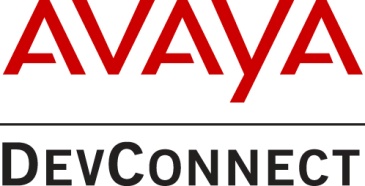 2017 Avaya DevConnect Customer Innovation AwardThe Avaya DevConnect Customer Innovation Award recognizes the significant achievement of an Avaya Support-enabled or Registered level Customer member for innovative, customer-driven development of in-house solutions for use with one or more Avaya platforms to attain tangible organizational benefits.  The award is based on the following characteristics of excellence: Leadership, Innovation and Customer Focus.Winners will be announced on Thursday, 25 May 2017.Award Guidelines:Eligibility:  Avaya Support-enabled and Registered level customer members in good standing who have completed solutions leveraging Avaya products API’s. Submission Deadline:  Email to devconnect@avaya.com no later than 4th May 2017 and include “Customer Innovation Award Form” in the Subject line.Questions?  Contact DevConnect at devconnect@avaya.com.Company InformationCompany InformationCompany InformationCompany Name:        Company Name:        Country:      Submitter Name:        Phone:      Email:      Provide a short description of your company :Solution Information	Solution Information	Solution Information	Provide a brief overview of your solution :Provide a brief overview of your solution :With which Avaya products does your solution interoperate?With which Avaya products does your solution interoperate?Leadership - Describe how the solution benefits your organization:Innovation - How is the solution creative, innovative or unique?Customer Focus – How does the solution help build stronger customer relationships or increase customer satisfaction?